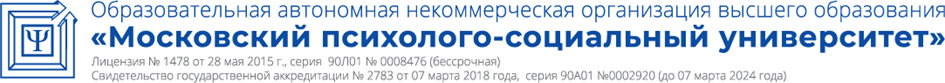 Принято:Решение Ученого совета От «13» мая 2020 г.Протокол №7Рабочая программа учебной дисциплиныМеждународные стандарты аудитаНаправление подготовки38.03.01 ЭкономикаНаправленность (профиль) подготовкиФинансы и кредитКвалификация (степень) выпускникаБакалаврФорма обученияОчная, заочнаяМосква, 2020Содержание13. Иные сведения и (или) материалы                                                                        2114. Лист регистрации изменений                                                                                221. Перечень планируемых результатов обучения по дисциплине, соотнесенных с планируемыми результатами освоения основной профессиональной образовательной программыВ результате освоения ОПОП бакалавриата обучающийся должен овладеть следующими результатами обучения по дисциплине:2. Место дисциплины в структуре основной профессиональной образовательной программы бакалавриатаДисциплина «Международные стандарты аудита» относится к вариативной части образовательной программы (дисциплины по выбору).Изучение данного курса предполагает наличие базовых знаний и компетенций, полученных студентами в процессе освоения дисциплин «Макроэкономика», «Микроэкономика», «Финансы», "Корпоративные финансы", "Экономика фирмы (предприятия)", "Бухгалтерский учет и анализ", "Статистика", "Деньги, кредит, банки", "Финансовая среда предпринимательства и предпринимательские риски", "Финансовое право".Курс «Международные стандарты аудита» является вспомогательным для изучения других базовых дисциплин, предусмотренных программой обучения студентов по направлению «Экономика», профилю «Финансы и кредит», таких, "Инвестиции", "Страхование", "Оценка собственности", "Банковское дело", "Финансовый менеджмент" и ряда других. Дисциплина "Международные стандарты аудита" читается на 3-ем курсе в 6-ом семестре для очной формы обучения и на 4-ом курсе в 7-ом семестре для заочной формы обучения.3. Объем дисциплины в зачетных единицах с указанием количества академических часов, выделенных на контактную работу обучающихся с преподавателем (по видам занятий) и на самостоятельную работу обучающихсяОбщая трудоемкость дисциплины составляет 4 зачетные единицы.3.1 Объем дисциплины (модуля) по видам учебных занятий (в часах)4. Содержание дисциплины, структурированное по темам с указанием отведенного на них количества академических часов и видов учебных занятий4.1 Разделы дисциплины и трудоемкость по видам учебных занятий (в академических часах)Для очной формы обученияДля заочной формы обучения4.2 Содержание дисциплины, структурированное по разделамТема 1. Содержание и порядок использования международных аудиторских стандартов.Содержание лекционного курсаРоль Международной федерации бухгалтеров (МФБ) в регулировании аудиторской деятельности. Назначение и классификация документов, регулирующих аудиторскую деятельность на международном уровне. Основные элементы и принципы выполнения заданий, обеспечивающих уверенность. Связь международных аудиторских стандартов с национальными стандартами аудита. Применение в РФ с 01.01.2017 г. международных стандартов аудита. Соотношение международных стандартов финансовой отчетности и аудита.Содержание практических занятий1.Роль Международной федерации бухгалтеров (МФБ) в регулировании аудиторской деятельности. Назначение и классификация документов, регулирующих аудиторскую деятельность на международном уровне.2. Связь международных аудиторских стандартов с национальными стандартами аудита. Применение в РФ с 01.01.2017 г. международных стандартов аудита.3. Соотношение международных стандартов финансовой отчетности и аудита.Тема 2. Аудит финансовой отчетности, его планирование и документирование в соответствии с требованиями международных стандартов аудита (МСА).Содержание лекционного курсаПонятие и общие подходы к аудиту финансовой отчетности. Установление условий договоренности о проведении аудита. Общие вопросы планирования аудита. Организация документирования аудиторской проверки.Содержание практических занятий1.Установление условий договоренности о проведении аудита. МСА 210 "Условия заданий по аудиту".2. Общие вопросы планирования аудита. МСА 300 "Планирование аудита финансовой отчетности".3. Организация документирования аудиторской проверки. МСА 230 "Аудиторская документация".Тема 3. Оценка аудиторского риска и существенности в аудите.Содержание лекционного курсаАудиторские процедуры оценки риска на стадии понимания деятельности клиента. Понимание системы внутреннего контроля клиента. Определение аудиторского риска с помощью оценки системы внутреннего контроля клиента. Оценка риска при аудите клиентов, пользующихся услугами обслуживающих организаций. Аудиторские процедуры, применяемые на основе оценки рисков. Установление уровня существенности искажений финансовой отчетности.Содержание практических занятий1. Аудиторские процедуры оценки риска на стадии понимания деятельности клиента.МСА 315 "Понимание деятельности организации и ее окружения и оценка риска существенных искажений".2. Оценка риска при аудите клиентов, пользующихся услугами обслуживающих организаций - МСА 402.3.  Аудиторские процедуры, применяемые на основе оценки рисков - МСА 330. Установление уровня существенности искажений финансовой отчетности - МСА 320.Тема 4. Международные аудиторские стандарты, регламентирующие основные методы получения аудиторских доказательств.Содержание лекционного курсаПонятие и виды аудиторских доказательств. Особенности получения аудиторских доказательств в отношении отдельных статей отчетности. Применение аналитических процедур для получения аудиторских доказательств. Процедуры выборочной проверки. Использование результатов работы третьих лиц при проведении аудита.Содержание практических занятий1. Понятие и виды аудиторских доказательств - МСА 500. 2. Применение аналитических процедур для получения аудиторских доказательств - МСА 520.3.  Процедуры выборочной проверки (МСА 530).4.  Использование результатов работы третьих лиц при проведении аудита - МСА 600, МСА 610, МСА 620.Тема 5. Международные стандарты, регулирующие процессы сбора и обобщения информации в ходе аудиторской проверки. Содержание лекционного курсаПолучение аудиторских доказательств относительно начальных сальдо при первом выполнении задания. Подтверждение оценочных значений в ходе аудиторской проверки. Аудит оценки по справедливой стоимости. Исследование операций со связанными сторонами. Выявление и оценка влияния последующих событий на финансовую отчетность клиента. Проверка уместности допущения непрерывности деятельности клиента. Рассмотрение аудитором случаев мошенничества и ошибок. Проверка соблюдения клиентом требований законов и нормативных актов. Использование заявлений руководства клиента в качестве аудиторских доказательств. Порядок сообщения информации по вопросам аудита лицам, отвечающим за управление. Содержание практических занятий1. Получение аудиторских доказательств относительно начальных сальдо при первом выполнении задания (МСА 510).2.  Подтверждение оценочных значений в ходе аудиторской проверки (МСА 540).3.  Аудит оценки по справедливой стоимости (МСА 545).4.  Исследование операций со связанными сторонами (МСА 550).5. Выявление и оценка влияния последующих событий на финансовую отчетность клиента (МСА 560).6. Проверка уместности допущения непрерывности деятельности клиента (МСА 570).7. Использование заявлений руководства клиента в качестве аудиторских доказательств. (МСА 580). Тема 6. Международные стандарты оформления результатов аудиторских проверок. Содержание лекционного курсаТребования МСА, предъявляемые к составлению аудиторского заключения по финансовой отчетности общего назначения. Выводы аудитора о сопоставлениях, включенных в проверяемую отчетность. Отражение в аудиторском заключении результатов проверки прочей информации, имеющей отношение к финансовой отчетности. Составление отчета о выполнении специального аудиторского задания.Содержание практических занятий1.Требования МСА, предъявляемые к составлению аудиторского заключения по финансовой отчетности общего назначения (МСА 700).2. Выводы аудитора о сопоставлениях, включенных в проверяемую отчетность (МСА 710).3. Отражение в аудиторском заключении результатов проверки прочей информации, имеющей отношение к финансовой отчетности. (МСА 720).4.  Составление отчета о выполнении специального аудиторского задания (МСА 800).Тема 7. Применение международных аудиторских стандартов при выполнении специальных заданий и оказании сопутствующих услуг.Содержание лекционного курсаПроведение обзора финансовой отчетности. Особенности обзорной проверки промежуточной финансовой отчетности. Выполнение прочих заданий, обеспечивающих уверенность. Проверка прогнозной финансовой информации. Выполнение согласованных процедур. Подготовка финансовой информации.Содержание практических занятий1.Проведение обзора финансовой отчетности. 2. Проверка прогнозной финансовой информации. 3. Выполнение согласованных процедур. Тема 8. Содержание положений о международной аудиторской практике (ПМАП)Содержание лекционного курсаПрименение МСА при аудите финансовых отчетов банков. Проведение процедур межбанковского подтверждения. Взаимодействие внешних аудиторов с инспекторами по банковскому надзору. Особенности применения МСА при аудите малых предприятий. Учет экологических проблем при аудиторских проверках. Рекомендации по аудиту производных финансовых инструментов. Оценка влияния на аудит финансовой отчетности об участии клиента в электронной торговле. Заключение аудитора о соблюдении МСФО. Содержание практических занятий1. Применение МСА при аудите финансовых отчетов банков. Проведение процедур межбанковского подтверждения (МСА 1000).2.  Взаимодействие внешних аудиторов с инспекторами по банковскому надзору. (МСА 1004).3. Особенности применения МСА при аудите малых предприятий. - МСА 1005.4. Учет экологических проблем при аудиторских проверках - МСА 1010.5.  Рекомендации по аудиту производных финансовых инструментов - МСА 1012.6.  Оценка влияния на аудит финансовой отчетности об участии клиента в электронной торговле - МСА 1013.7. Заключение аудитора о соблюдении МСФО - МСА 1014.Тема 9. Обеспечение качества работы аудиторской фирмы.Содержание лекционного курсаПонятие качества аудита. Организация работы по обеспечению качества аудиторских услуг со стороны Международной федерации бухгалтеров (МФБ). Политика и процедуры контроля качества аудиторской работы. Особенности контроля качества аудита финансовой отчетности.Содержание практических занятий1.  Организация работы по обеспечению качества аудиторских услуг со стороны Международной федерации бухгалтеров (МФБ). 2. Политика и процедуры контроля качества аудиторской работы. 5. Перечень учебно-методического обеспечения для самостоятельной работы обучающихся по дисциплинеОдним из основных видов деятельности студента является самостоятельная работа, которая включает в себя изучение лекционного материала, учебников и учебных пособий, первоисточников, подготовку сообщений, выступления на практических занятиях, выполнение заданий преподавателя. Методика самостоятельной работы предварительно разъясняется преподавателем и в последующем может уточняться с учетом индивидуальных особенностей студентов. Время и место самостоятельной работы выбираются студентами по своему усмотрению с учетом рекомендаций преподавателя.Самостоятельную работу над дисциплиной следует начинать с изучения рабочей программы «Международные стандарты аудита», которая содержит основные требования к знаниям, умениям и навыкам обучаемых. Обязательно следует вспомнить рекомендации преподавателя, данные в ходе лекционных и практических занятий. Затем – приступать к изучению отдельных тем в порядке, предусмотренном рабочей программой.Получив представление об основном содержании темы, необходимо изучить материал с помощью учебников, других методических материалов, указанных в разделе 7 указанной рабочей программы. Целесообразно составить краткий конспект или схему, отображающую смысл и связи основных понятий данной темы. Затем, как показывает опыт, полезно изучить выдержки из первоисточников. При желании можно составить их краткий конспект. Важным источником для освоения дисциплины являются ресурсы информационно-телекоммуникационной сети «Интернет». Обязательно следует записывать возникшие вопросы, на которые не удалось ответить самостоятельно.6. Фонд оценочных средств для проведения промежуточной аттестации обучающихся по дисциплинеФонд оценочных средств оформлен в виде приложения к рабочей программе дисциплины «Международные стандарты аудита».7. Перечень основной и дополнительной учебной литературы, необходимой для освоения дисциплины7.1. Основная учебная литература1. Зелинская, М. В. Международные стандарты аудита [Электронный ресурс] : учебное пособие для обучающихся по направлению подготовки бакалавриата «Экономика» / М. В. Зелинская. — Электрон. текстовые данные. — Краснодар, Саратов : Южный институт менеджмента, Ай Пи Эр Медиа, 2018. — 76 c. — 978-5-93926-327-6. — Режим доступа: http://www.iprbookshop.ru/79917.html2. Ситнов, А. А. Международные стандарты аудита [Электронный ресурс] : учебник для студентов вузов, обучающихся по направлению подготовки «Экономика», квалификация «магистр» / А. А. Ситнов. — Электрон. текстовые данные. — М. : ЮНИТИ-ДАНА, 2015. — 239 c. — 978-5-238-02556-8. — Режим доступа: http://www.iprbookshop.ru/66274.html7.2. Дополнительная учебная литература1. Аудит: теория и практика/ под ред. В.С. Карагода.- М.: Юрайт, 2014.2. Аудит/ под. ред. проф. А.Е. Суглобова. - М.: Дашков и К, 2015.3. Булыга Р.П. Аудит. - М.: ЮНИТИ-ДАНА, 2015.4. Воронина Л.И. Аудит: теория и практика.- М.: ОМЕГА-Л, 2014.5. Золотарева Г.И., Федоренко И.В. Аудит .- М.: ИНФРА-М, 2016.6. Подольский В.И., Савин А.А. Аудит. Учебник для бакалавров. Гриф МО.-М.: Юрайт, 2015. 7. Рогуленко Т.М., Пономарева С.В., Бодяко А.В. Аудит. - М.: КНОРУС, 2014.8. Шеремет А.Д., Суйц В.П. Аудит. - М.: ИНФРА-М, 2015.8. Современные профессиональные базы данных и информационные справочные системыИнформационно-правовая система «Консультант+» - договор №2856/АП от 01.11.2007Информационно-справочная система «LexPro» - договор б/н от 06.03.2013Официальный интернет-портал базы данных правовой информации http://pravo.gov.ruПортал Федеральных государственных образовательных стандартов высшего образования http://fgosvo.ruПортал "Информационно-коммуникационные технологии в образовании" http://www.ict.edu.ruНаучная электронная библиотека http://www.elibrary.ru/Национальная электронная библиотека http://www.nns.ru/Электронные ресурсы Российской государственной библиотеки http://www.rsl.ru/ru/root3489/allWebofScienceCoreCollection — политематическая реферативно-библиографическая и наукомтрическая (библиометрическая) база данных — http://webofscience.comПолнотекстовый архив ведущих западных научных журналов на российской платформе Национального электронно-информационного консорциума (НЭИКОН) http://neicon.ruБазы данных издательства Springerhttps://link.springer.comОткрытые данные государственных органов http://data.gov.ru/www.auditpress.ru  Сайт журнала "Аудит и налогообложение".www.auditfin.comСайт журнала "Аудит и финансовый анализ"www.buhgalteria.ruСайт специализированного журнала для профессиональных бухгалтеров.www.garant.ru  Информационно-правовой портал.www.ifac.orgОфициальный сайт Международной федерации бухгалтеров.www.ipbr.ru  Официальный сайт института профессиональных  бухгалтеров и аудиторов России.www.jurnal-audit.ru  Сайт журнала "Аудит".www.minfin.ru  Сайт Министерства финансов РФ.www.nalvest.com  Сайт журнала Федеральной налоговой службы "Налоговый вестник".www.finansy.ru. Федеральный образовательный портал ЭСМ.www.finance-journal.ru. Сайт журнала «Финансы».9. Методические указания для обучающихся по освоению дисциплины10. Лицензионное программное обеспечениеВ процессе обучения на факультете экономики и права по всем направлениям подготовки используется следующее лицензионное программное обеспечение:11. Описание материально-технической базы, необходимой для осуществления образовательного процесса по дисциплинеДля построения эффективного учебного процесса Кафедра "Финансы и кредит" располагает следующими материально-техническими средствами, которые используются в процессе изучения дисциплины:- доска;- персональные компьютеры (компьютерный класс кафедры, аудитория 403, 16 шт.), каждый из компьютеров подключен к сети Интернет;- экран;- мультимедийный проектор.В процессе преподавания и для самостоятельной работы обучающихся используются также компьютерные классы аудиторий 304 и 307, а также специальные ресурсы кабинета экономики (305 ауд.). 12. Особенности реализации дисциплины для инвалидов и лиц с ограниченными возможностями здоровьяДля обеспечения образования инвалидов и обучающихся с ограниченными возможностями здоровья разрабатывается адаптированная образовательная программа, индивидуальный учебный план с учетом особенностей их психофизического развития и состояния здоровья, в частности применяется индивидуальный подход к освоению дисциплины, индивидуальные задания: рефераты, письменные работы и, наоборот, только устные ответы и диалоги, индивидуальные консультации, использование диктофона и других записывающих средств для воспроизведения лекционного и семинарского материала.В целях обеспечения обучающихся инвалидов и лиц с ограниченными возможностями здоровья библиотека комплектует фонд основной учебной литературой, адаптированной к ограничению их здоровья, предоставляет возможность удаленного использования электронных образовательных ресурсов, доступ к которым организован в МПСУ. В библиотеке проводятся индивидуальные консультации для данной категории пользователей, оказывается помощь в регистрации и использовании сетевых и локальных электронных образовательных ресурсов, предоставляются места в читальных залах, оборудованные программами невизуального доступа к информации, экранными увеличителями и техническими средствами усиления остаточного зрения.13. Иные сведения и (или) материалыНе предусмотреныСоставитель: Ларина Л.И., старший преподаватель кафедры финансов и кредита ОАНО ВО "МПСУ"14. Лист регистрации измененийРабочая программа учебной дисциплины обсуждена и утверждена на заседании Ученого совета от «29» июня 2015 г. протокол № 11Лист регистрации изменений1. Перечень планируемых результатов обучения по дисциплине (модуля), соотнесенных с планируемыми результатами освоения основной профессиональной образовательной программы32. Место дисциплины в структуре основной профессиональной образовательной программы бакалавриата43. Объем дисциплины (модуля) в зачетных единицах с указанием количества академических часов, выделенных на контактную работу обучающихся с преподавателем (по видам занятий) и на самостоятельную работу обучающихся43.1. Объем дисциплины (модуля) по видам учебных занятий44. Содержание дисциплины (модуля), структурированное по темам (разделам) с указанием отведенного на них количества академических часов и видов учебных занятий54.1. Разделы дисциплины (модуля) и трудоемкость по видам учебных занятий54.2. Содержание дисциплины (модуля), структурированное по разделам (темам) 85. Перечень учебно-методического обеспечения для самостоятельной работы обучающихся по дисциплине (модулю)116. Фонд оценочных средств для проведения промежуточной аттестации обучающихся по дисциплине (модулю)117. Перечень основной и дополнительной учебной литературы, необходимой для освоения дисциплины (модуля)118. Современные профессиональные базы данных и информационные справочные системы129. Методические указания для обучающихся по освоению дисциплины (модуля)1210.Лицензионное программное обеспечение2011. Описание материально-технической базы, необходимой для осуществления образовательного процесса по дисциплине (модулю)2012. Особенности реализации дисциплины для инвалидов и лиц с ограниченными возможностями здоровья21Коды компетенцийРезультаты освоения ОПОП.Содержание компетенцийПеречень планируемых результатов обучения по дисциплинеОПК-4способностью находить организационно-управленческие решения в профессиональной деятельности и готовностью  нести за них ответственностьЗнать:методы и приемы сбора, анализа и обработки данных, необходимых для решения профессиональных задач в области аудиторской деятельности;Уметь:применять на практике при решении конкретных профессиональных задач (в области международной аудиторской деятельности) необходимые методы и приемы сбора, анализа и обработки данных; Владеть:методологией проведения исследования при решении поставленных профессиональных задач в области международного аудита;навыками систематизации, обобщения и интерпретации полученных по результатам исследования данных в области международного аудитанавыками поиска организационно-управленческих решений в  области аудиторской деятельности и навыками применения найденных решений в конкретной ситуации в рамках аудиторской деятельностиПК-5способностью анализировать и интерпретировать финансовую, бухгалтерскую и иную информацию, содержащуюся в отчетности предприятий различных форм собственности, организаций, ведомств и т.д. и использовать полученные сведения для принятия управленческих решений.Знать:международные нормативные документы в области бухгалтерского учета и аудиторской деятельности;права, обязанности и ответственность экономических субъектов и аудиторских фирм при осуществлении аудита по международным стандартам;методику и технологию проведения аудиторских проверок в соответствии с международными аудиторскими стандартами;порядок обобщения и использования результатов аудиторских проверок в соответствии с международными аудиторскими стандартами.Уметь:применять международные аудиторские стандарты в ходе планирования, организации и проведения аудиторской проверки всех аспектов бухгалтерского учета и отчетности;Владеть:методологией аудиторской проверки (с применением международных аудиторских стандартов) предприятий различных организационно-правовых форм и видов предпринимательской деятельности;современными методиками расчета и анализа показателей, характеризующих экономические процессы в проверяемом хозяйствующем субъекте.Объём дисциплиныВсегочасовВсегочасовОбъём дисциплиныОчная форма обученияЗаочная форма обученияОбщая трудоемкость дисциплины144144Контактная работа обучающихся с преподавателем (по видам учебных занятий) (всего)488Аудиторная работа (всего):488в томчисле:лекции164семинары, практические занятия324Внеаудиторнаяработа (всего):Самостоятельная работа обучающихся (всего)60127Вид промежуточной аттестации обучающегося(экзамен)369№ п/пРазделы и темы дисциплиныСеместрВиды учебной работы, включая самостоятельную работу студентов и трудоемкость (в часах)Виды учебной работы, включая самостоятельную работу студентов и трудоемкость (в часах)Виды учебной работы, включая самостоятельную работу студентов и трудоемкость (в часах)Виды учебной работы, включая самостоятельную работу студентов и трудоемкость (в часах)Виды учебной работы, включая самостоятельную работу студентов и трудоемкость (в часах)Виды учебной работы, включая самостоятельную работу студентов и трудоемкость (в часах)Виды учебной работы, включая самостоятельную работу студентов и трудоемкость (в часах)Виды учебной работы, включая самостоятельную работу студентов и трудоемкость (в часах)Вид оценочного средства текущего контроля успеваемости, промежуточной аттестации (по семестрам)№ п/пРазделы и темы дисциплиныСеместрВСЕГОИз них аудиторные занятияИз них аудиторные занятияИз них аудиторные занятияИз них аудиторные занятияСамостоятельная работаКонтрольная работаКурсовая работа№ п/пРазделы и темы дисциплиныСеместрВСЕГОЛекции.Практикум. ЛабораторПрактическ.занятия /семинары1Содержание и порядок использования международных аудиторских стандартов.613247Опрос2Аудит финансовой отчетности, его планирование и документирование в соответствии с требованиями МСА612237Защита реферативного обзора3Оценка аудиторского риска и существенности в аудите.612237Коллоквиум4Международные аудиторские стандарты, регламентирующие основные методы получения аудиторских доказательств.612247Защита эссе5Международные стандарты, регулирующие процессы сбора и обобщения информации в ходе аудиторской проверки.612247ОпросТекущий контроль(контрольный срез)622Опрос, тестирование6Международные стандарты оформления результатов аудиторских проверок.612237Защита реферативного обзора7Применение международных аудиторских стандартов при выполнении специальных заданий и оказании сопутствующих услуг.611236Коллоквиум8Содержание положений о международной аудиторской практике (ПМАП).611136Защита эссе9Обеспечение качества работы аудиторской фирмы.611136ОпросИТОГОИТОГОИТОГО144=108+3616-3260--36(экзамен)№ п/пРаздел (тема) дисциплиныСеместрВиды учебной работы, включая самостоятельную работу студентов и трудоемкость (в часах)Виды учебной работы, включая самостоятельную работу студентов и трудоемкость (в часах)Виды учебной работы, включая самостоятельную работу студентов и трудоемкость (в часах)Виды учебной работы, включая самостоятельную работу студентов и трудоемкость (в часах)Виды учебной работы, включая самостоятельную работу студентов и трудоемкость (в часах)Виды учебной работы, включая самостоятельную работу студентов и трудоемкость (в часах)Виды учебной работы, включая самостоятельную работу студентов и трудоемкость (в часах)Виды учебной работы, включая самостоятельную работу студентов и трудоемкость (в часах)Вид оценочного средства текущего контроля успеваемости, промежуточной аттестации (по семестрам)№ п/пРаздел (тема) дисциплиныСеместрВсегоИз них аудиторные занятияИз них аудиторные занятияИз них аудиторные занятияИз них аудиторные занятияСамостоятельная работаКонтрольная работаКурсовая работаВид оценочного средства текущего контроля успеваемости, промежуточной аттестации (по семестрам)№ п/пРаздел (тема) дисциплиныСеместрВсегоЛекции.Практикум. ЛабораторПрактическ.занятия /семинарыСамостоятельная работаКонтрольная работаКурсовая работаВид оценочного средства текущего контроля успеваемости, промежуточной аттестации (по семестрам)1Содержание и порядок использования международных аудиторских стандартов7121-11Опрос2Аудит финансовой отчетности, его планирование и документирование в соответствии с требованиями МСА712-111Защита реферативного обзора3Оценка аудиторского риска и существенности в аудите.7121-11Коллоквиум4Международные аудиторские стандарты, регламентирующие основные методы получения аудиторских доказательств.7121-11Защита эссе5Международные стандарты, регулирующие процессы сбора и обобщения информации в ходе аудиторской проверки.712-111Опрос6Международные стандарты оформления результатов аудиторских проверок7121-11Защита реферативного обзора7Применение международных аудиторских стандартов при выполнении специальных заданий и оказании сопутствующих услуг.711-110Коллоквиум8Содержание положений о международной аудиторской практике (ПМАП).711-110Защита эссе9Обеспечение качества работы аудиторской фирмы710--10ОпросЭкзамен9Вопросы к экзаменуИТОГОИТОГОИТОГО144=136+8441279 (экзамен)Вид деятельностиМетодические указания по организации деятельности студентаЛекцияНаписание конспекта лекций: кратко, схематично, последовательно фиксировать основные положения, выводы, формулировки, обобщения; помечать важные мысли, выделять ключевые слова, термины. Проверка терминов, понятий с помощью энциклопедий, словарей, справочников с выписыванием толкований в тетрадь. Обозначить вопросы, термины, материал, который вызывает трудности, пометить и попытаться найти ответ в рекомендуемой литературе. Если самостоятельно не удается разобраться в материале, необходимо сформулировать вопрос и задать преподавателю на консультации, на практическом занятии.Практические занятияПроработка рабочей программы, уделяя особое внимание целям и задачам, структуре и содержанию дисциплины. Конспектирование источников. Работа с конспектом лекций, подготовка ответов к контрольным вопросам, просмотр рекомендуемой литературы, работа с текстом. Прослушивание аудио- и видеозаписей по заданной теме, решение расчетно-графических заданий, решение задач по алгоритму и др.Индивидуальные заданияЗнакомство с основной и дополнительной литературой, включая справочные издания, зарубежные источники, конспект основных положений, терминов, сведений, требующихся для запоминания и являющихся основополагающими в этой теме. Составление аннотаций к прочитанным литературным источникам и др.Самостоятельная работаСамостоятельная работа проводится с целью: систематизации и закрепления полученных теоретических знаний и практических умений обучающихся; углубления и расширения теоретических знаний студентов; формирования умений использовать нормативную,  правовую, справочную  документацию, учебную  и специальную литературу; развития познавательных способностей и активности обучающихся: творческой инициативы, самостоятельности, ответственности, организованности; формирование самостоятельности мышления, способностей к саморазвитию, совершенствованию и самоорганизации; формирования профессиональных компетенций; развитию исследовательских умений студентов. Формы и виды самостоятельной работы студентов: чтение основной и дополнительной литературы – самостоятельное изучение материала по рекомендуемым литературным источникам; работа с библиотечным каталогом, самостоятельный подбор необходимой литературы; работа со словарем, справочником; поиск необходимой информации в сети Интернет; конспектирование  источников; реферирование источников; составление аннотаций к прочитанным литературным источникам; составление рецензий и отзывов на прочитанный материал; составление обзора публикаций по теме; составление и разработка терминологического словаря; составление хронологической таблицы; составление библиографии (библиографической картотеки); подготовка к различным формам текущей и промежуточной аттестации (к тестированию, контрольной работе, зачету, экзамену); выполнение домашних контрольных работ; самостоятельное выполнение практических заданий репродуктивного типа (ответы на вопросы, задачи, тесты; выполнение творческих заданий).Технология организации самостоятельной работы обучающихся включает использование информационных и материально-технических ресурсов образовательного учреждения: библиотеку с читальным залом, укомплектованную в соответствии с существующими нормами; учебно-методическую базу учебных кабинетов, лабораторий и зала кодификации; компьютерные классы с возможностью работы в сети Интернет; аудитории (классы) для консультационной деятельности; учебную и учебно-методическую литературу, разработанную с учетом увеличения доли самостоятельной работы студентов, и иные  методические материалы. Перед выполнением обучающимися внеаудиторной самостоятельной работы преподаватель проводит консультирование по выполнению задания, который включает цель задания, его содержания, сроки выполнения, ориентировочный объем работы, основные требования к результатам работы, критерии оценки. Во время выполнения обучающимися внеаудиторной самостоятельной работы и при необходимости преподаватель может проводить индивидуальные и групповые консультации. Самостоятельная работа может осуществляться индивидуально или группами обучающихся в зависимости от цели, объема, конкретной тематики самостоятельной работы, уровня сложности, уровня умений обучающихся.Контроль самостоятельной работы студентов предусматривает:соотнесение содержания контроля с целями обучения; объективность контроля;валидность контроля (соответствие предъявляемых заданий тому, что предполагается проверить); дифференциацию контрольно-измерительных материалов.Формы контроля самостоятельной работы:просмотр и проверка выполнения самостоятельной работы преподавателем;организация самопроверки, взаимопроверки выполненного задания в группе; обсуждение результатов выполненной работы на занятии;проведение письменного опроса; проведение устного опроса;организация и проведение индивидуального собеседования; организация и проведение собеседования с группой;защита отчетов о проделанной работе.ОпросОпрос- это средство контроля, организованное как специальная беседа преподавателя со студентом на темы, связанные с изучаемой дисциплиной, и рассчитанное на выявление объема знаний студента по определенному разделу, теме, проблеме и т.п. Проблематика, выносимая на опрос определена в заданиях для самостоятельной работы студента, а также может определяться преподавателем, ведущим семинарские занятия. Во время проведения опроса студент должен уметь обсудить с преподавателем соответствующую проблематику на уровне диалога.Реферативный обзорСлово «реферат» в переводе с латинского языка (refero) означает «докладываю», «сообщаю». Реферат – это краткое изложение содержания первичного документа. Реферат-обзор, или реферативный обзор, охватывает несколько первичных документов, дает сопоставление разных точек зрения по конкретному вопросу. Общие требования к реферативному обзору: информативность, полнота изложения; объективность, неискаженное фиксирование всех положений первичного текста; корректность в оценке материала. В реферативном обзоре студенты демонстрируют умение работать с периодическими изданиями и электронными ресурсами, которые являются источниками актуальной информации по проблемам изучаемой дисциплины.Реферирование представляет собой интеллектуальный творческий процесс, включающий осмысление текста, аналитико-синтетическое преобразование информации и создание нового текста. Задачи реферативного обзора как формы работы студентов состоят в развитии и закреплении следующих навыков: осуществление самостоятельного поиска статистического и аналитического материала по проблемам изучаемой дисциплины;обобщение материалов специализированных периодических изданий; формулирование аргументированных выводов по реферируемым материалам;четкое и простое изложение мыслей по поводу прочитанного.Выполнение реферативных справок (обзоров) расширит кругозор студента в выбранной теме, позволит более полно подобрать материал к будущей выпускной квалификационной работе. Тематика реферативных обзоров периодически пересматривается с учетом актуальности и практической значимости исследуемых проблем для экономики страны. При выборе темы реферативного обзора следует проконсультироваться с ведущим дисциплину преподавателем. Студент может предложить для реферативного обзора свою тему, предварительно обосновав свой выбор. При определении темы реферативного обзора необходимо исходить из возможности собрать необходимый для ее написания конкретный материал в периодической печати. Реферативный обзор на выбранную тему выполняется, как правило, по периодическим изданиям за последние 1-2 года, а также с использованием аналитической информации, публикуемой на специализированных интернет-сайтах. В структуре реферативного обзора выделяются три основных компонента: библиографическое описание, собственно реферативный текст, справочный аппарат. В связи с этим требованием можно предложить следующий план описания каждого источника:все сведения об авторе (Ф.И.О., место работы, должность, ученая степень); полное название статьи или материала;структура статьи или материала (из каких частей состоит, краткий конспект по каждому разделу);проблема (и ее актуальность), рассмотренная в статье;какое решение проблемы предлагает автор;прогнозируемые автором результаты;выходные данные источника (периодическое или непериодическое издание, год, месяц, место издания, количество страниц; электронный адрес).отношение студента к предложению автора. Объем описания одного источника составляет 1–2 страницы. В заключительной части обзора студент дает резюме (0,5–1 страница), в котором приводит основные положения по каждому источнику и сопоставляет разные точки зрения по определяемой проблеме.Требование по оформлению реферативного обзора - полуторный межстрочный интервал, шрифт TimesNewRoman, размер – 14.КоллоквиумКоллоквиум (от латинского colloquium – разговор, беседа) – одна из форм учебных занятий, беседа преподавателя с учащимися на определенную тему из учебной программы.Цель проведения коллоквиума состоит в выяснении уровня знаний, полученных учащимися в результате прослушивания лекций, посещения семинаров, а также в результате самостоятельного изучения материала. В рамках поставленной цели решаются следующие задачи:выяснение качества и степени понимания учащимися лекционного материала;развитие и закрепление навыков выражения учащимися своих мыслей;расширение вариантов самостоятельной целенаправленной подготовки учащихся;развитие навыков обобщения различных литературных источников;предоставление возможности учащимся сопоставлять разные точки зрения по рассматриваемому вопросу.В результате проведения коллоквиума преподаватель должен иметь представление:о качестве лекционного материала;о сильных и слабых сторонах своей методики чтения лекций;о сильных и слабых сторонах своей методики проведения семинарских занятий;об уровне самостоятельной работы учащихся;об умении студентов вести дискуссию и доказывать свою точку зрения;о степени эрудированности учащихся;о степени индивидуального освоения материала конкретными студентами.В результате проведения коллоквиума студент должен иметь представление:об уровне своих знаний по рассматриваемым вопросам в соответствии с требованиями преподавателя и относительно других студентов группы;о недостатках самостоятельной проработки материала;о своем умении излагать материал;о своем умении вести дискуссию и доказывать свою точку зрения.В зависимости от степени подготовки группы можно использовать разные подходы к проведению коллоквиума. В случае, если большинство группы с трудом воспринимает содержание лекций и на практических занятиях демонстрирует недостаточную способность активно оперировать со смысловыми единицами и терминологией курса, то коллоквиум можно разделить на две части. Сначала преподаватель излагает базовые понятия, содержащиеся в программе. Это должно занять не более четверти занятия. Остальные три четверти необходимо посвятить дискуссии, в ходе которой студенты должны убедиться и, главное, убедить друг друга в обоснованности и доказательности полученного видения вопроса и его соответствия реальной практике. Если же преподаватель имеет дело с более подготовленной, самостоятельно думающей и активно усваивающей смысловые единицы и терминологию курса аудиторией, то коллоквиум необходимо провести так, чтобы сами студенты сформулировали изложенные в программе понятия, высказали несовпадающие точки зрения и привели практические примеры. За преподавателем остается роль модератора (ведущего дискуссии), который в конце «лишь» суммирует совместно полученные результаты.ЭссеСлово «эссе» в переводе с французского языка (essai) означает «опыт, очерк, попытка». Это форма представления письменного материала, отличающаяся сочетанием глубины и актуальности рассматриваемой проблемы с простым, искренним, подчеркнуто индивидуальным стилем изложения. Создателем этого литературного жанра считается французский философ-гуманист Мишель Эйкли де Монтень, назвавший свое основное философское произведение «Опыты». (Сочинение направлено против догматизма в мышлении и проникнуто духом гуманизма и вольнодумства). Целесообразность использования этой формы самостоятельной работы в процессе обучения подтверждается, прежде всего, тем, что она позволяет формировать и развивать у студентов навык выработки суждения, наличие которого является одним из основных критериев оценки качества специалиста. Использование формы эссе дает возможность преподавателям выявлять способность и умение студентов излагать изученный материал своими словами, оценивать уровень понимания и усвоения ими полученной информации. Студенты получают возможность (особенно на младших курсах, когда у них еще недостаточно развит навык системного изложения материала) высказать свое мнение о предмете в доступном для них стиле. При написании эссе студенты должны учитывать следующие методические требования:в этой форме самостоятельной работы студенту следует высказываться свободно и открыто, не оглядываясь на авторитеты, устоявшиеся мнения, критично оценивать рассматриваемый материал, указывать на нечетко или непонятно сформулированные позиции, противоречия, замеченные при ознакомлении с тем или иным источником информации. При этом критика должна быть аргументированной и конструктивной;в этой форме самостоятельной работы вполне допускается заблуждение, высказывание ошибочной и, даже, заведомо неверной (с общепринятых позиций) точки зрения (как известно, это является одним из условий появления новых и оригинальных идей);студенту необходимо высказать именно собственную точку зрения, свое согласие или несогласие с имеющимися позициями и высказываниями по данному вопросу. Эссе не должно быть простым изложением полученных сведений;написание эссе должно быть основано на предварительном ознакомлении не менее чем с тремя различными произведениями по данной теме (с указанием их авторов и названий);в эссе должны иметь место сопоставление и оценка различных точек зрения по рассматриваемому вопросу (с обязательной ссылкой на названия публикаций и их авторов);в эссе должно быть сведено до минимума или исключено дословное переписывание литературных источников, материал должен быть изложен своими словами.Объем эссе, в зависимости от темы, может колебаться от 5 до 30 страниц (полуторный межстрочный интервал, шрифт TimesNewRoman, размер - 14).ТестированиеКонтроль в виде тестов может использоваться после изучения каждой темы курса. Итоговое тестирование можно проводить в форме: компьютерного тестирования, т.е. компьютер произвольно выбирает вопросы из базы данных по степени сложности;письменных ответов, т.е. преподаватель задает вопрос и дает несколько вариантов ответа, а студент на отдельном листе записывает номера вопросов и номера соответствующих ответов. Для достижения большей достоверности результатов тестирования следует строить текст так, чтобы у студентов было не более 40 – 50 секунд для ответа на один вопрос. Итоговый тест должен включать не менее 60 вопросов по всему курсу. Значит, итоговое тестирование займет целое занятие. Оценка результатов тестирования может проводиться двумя способами:1) по 5-балльной системе, когда ответы студентов оцениваются следующим образом:- «отлично» – более 80% ответов правильные;- «хорошо» – более 65% ответов правильные; - «удовлетворительно» – более 50% ответов правильные.Студенты, которые правильно ответили менее чем на 70% вопросов, должны в последующем пересдать тест. При этом необходимо проконтролировать, чтобы вариант теста был другой; 2) по системе зачет-незачет, когда для зачета по данной дисциплине достаточно правильно ответить более чем на 70% вопросов. Чтобы выявить умение студентов решать задачи, следует проводить текущий контроль (выборочный для нескольких студентов или полный для всей группы). Студентам на решение одной задачи дается 15 – 20 минут по пройденным темам. Это способствует, во-первых, более полному усвоению студентами пройденного материала, во-вторых, позволяет выявить и исправить ошибки при их подробном рассмотрении на семинарских занятиях.Подготовка к экзаменуПри подготовке к экзамену необходимо ориентироваться на конспекты лекций, рекомендуемую литературу и др. Основное в подготовке к сдаче экзамена по дисциплине «Международные стандарты аудита» - это повторение всего материала дисциплины. При подготовке к сдаче экзамена студент весь объем работы должен распределять равномерно по дням, отведенным для подготовки к экзамену, контролировать каждый день выполнение намеченной работы. Подготовка студента к экзамену включает в себя три этапа:самостоятельная работа в течение семестра;непосредственная подготовка в дни, предшествующие экзамену по темам курса; подготовка к ответу на задания, содержащиеся в билетах экзамена.Для успешной сдачи экзамена по дисциплине «Международные стандарты аудита» студенты должны принимать во внимание, что:все основные вопросы, указанные в рабочей программе, нужно знать, понимать их смысл и уметь его разъяснить;указанные в рабочей программе формируемые профессиональные компетенции в результате освоения дисциплины должны быть продемонстрированы студентом;семинарские занятия способствуют получению более высокого уровня знаний и, как следствие, более высокой оценке на экзамене;готовиться к экзамену необходимо начинать с первой лекции и первого семинара.Программный продуктТипТип лицензииДополнительные сведенияMicrosoft Windows XP Professional RussianОперационная системаOEM-лицензииПоставляются в составе готового компьютераMicrosoft Windows 7 ProfessionalОперационнаясистемаOEM-лицензииПоставляются в составе готового компьютераMicrosoft Office 2007Программный пакетMicrosoftOpenLicenseЛицензия № 45829385 от 26.08.2009 (бессрочно)Microsoft Office 2010 ProfessionalПрограммный пакетMicrosoftOpenLicenseЛицензия № 48234688 от 16.03.2011Microsoft Office 2010 ProfessionalПрограммный пакетMicrosoftOpenLicenseЛицензия № 49261732 от 04.11.2011DrWEBEntrpriseSuiteКомплексная система антивирусной защитыMicrosoftOpenLicenseЛицензия № 126408928, действует до 13.03.2018IBM SPSS Statistic BASEПрикладное ПОДоговорЛицензионный договор № 20130218-1 от 12.03.2013MathCADEducationПрикладное ПОДоговор-офертаЛицензионный договор № 456600 от 19.03.20131C:Бухгалтерия 8 учебная версияИнформационная системаДоговорДоговор № 01/200213 от 20.02.2013LibreOfficeПрограммный пакетLesser General Public LicenseОферта (свободная лицензия)SciLabПрикладное ПОCeCILLОферта (свободная лицензия)№ 
п/пСодержание измененияРеквизиты
документа
об утверждении
измененияДата
введения
измененияУтверждена и введена в действие решением Ученого совета на основании Федерального государственного образовательного стандарта высшего профессионального образования по направлению подготовки 080100 Экономика (квалификация (степень) «бакалавр»), утвержденного приказом Министерства образования и науки Российской Федерации от 21.12.2009 г. № 747Протокол заседания 
Ученого совета  от «29» июня 2015 года протокол № 1101.09.2015Актуализирована решением Ученого советана основании утверждения Федерального государственного образовательного стандарта высшего образования по направлению подготовки 38.03.01 Экономика (уровень бакалавриата), утвержденного приказом Министерства образования и науки Российской Федерации от 12.11.2015 г. № 1327Протокол заседания 
Ученого совета  от «28» декабря 2015 года протокол № 429.12.2015Актуализирована решением Ученого совета с учетом развития науки, культуры, экономики, техники, технологий и социальной сферы Протокол заседания 
Ученого совета  от «30» мая 2016 года    протокол № 801.09.2016Актуализирована решением Ученого совета с учетом развития науки, культуры, экономики, техники, технологий и социальной сферыПротокол заседания 
Ученого совета  от «28» августа 2017 года протокол № 1101.09.2017Актуализирована решением Ученого совета с учетом развития науки, культуры, экономики, техники, технологий и социальной сферыПротокол заседания 
Ученого совета  от «28» августа 2018 года протокол №701.09.2018Обновлена решением совместного заседания Совета и Кафедр факультета экономики и права ОАНО ВО «МПСУ Протокол совместного заседания Совета и Кафедр факультета экономики и права ОАНО ВО «МПСУ» от 30 августа 2019 г. № 1.01.09.2019Актуализирована решением Ученого совета с учетом развития науки, культуры, экономики, техники, технологий и социальной сферыПротокол заседания 
Ученого совета  от «13» мая 2020 года протокол №701.09.2020